Mississippi Autism Board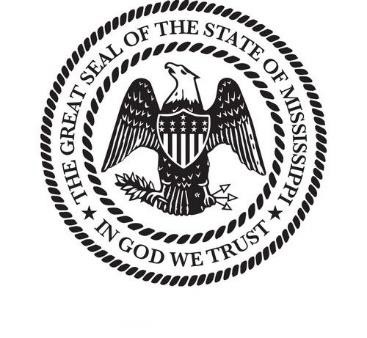 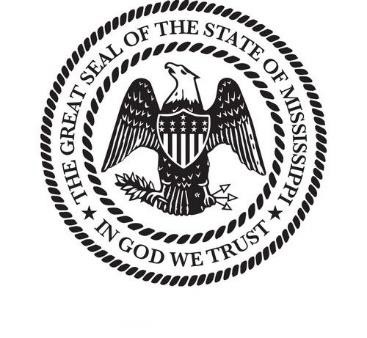 P.O. Box 20Jackson, Mississippi 39205(601) 359 – 6792Special Meeting AgendaNovember 1, 2019Woolfolk Building #138NJackson, MS1:00PMMeeting Directions: Take High Street Exit off of I-55.  Continue on High Street, crossing N. State Street and the Capitol.  Turn left on Lamar Street and immediate left into the Woolfolk parking garage areaCall to OrderChair Kasee Stratton Recognition of GuestsNew BusinessStacie Sharp, Administrative Duties with Board of Psychology Oral Examination CommitteeFiscal Budgeting and Report Needed Nonrefundable applications?Floor open for other new businessOld BusinessABA Capital Day (April 1, 2020)Stratton- Investigation Report #18004Continuing Education Report Renewals ReportRBT Registry Public CommentAdjournment 